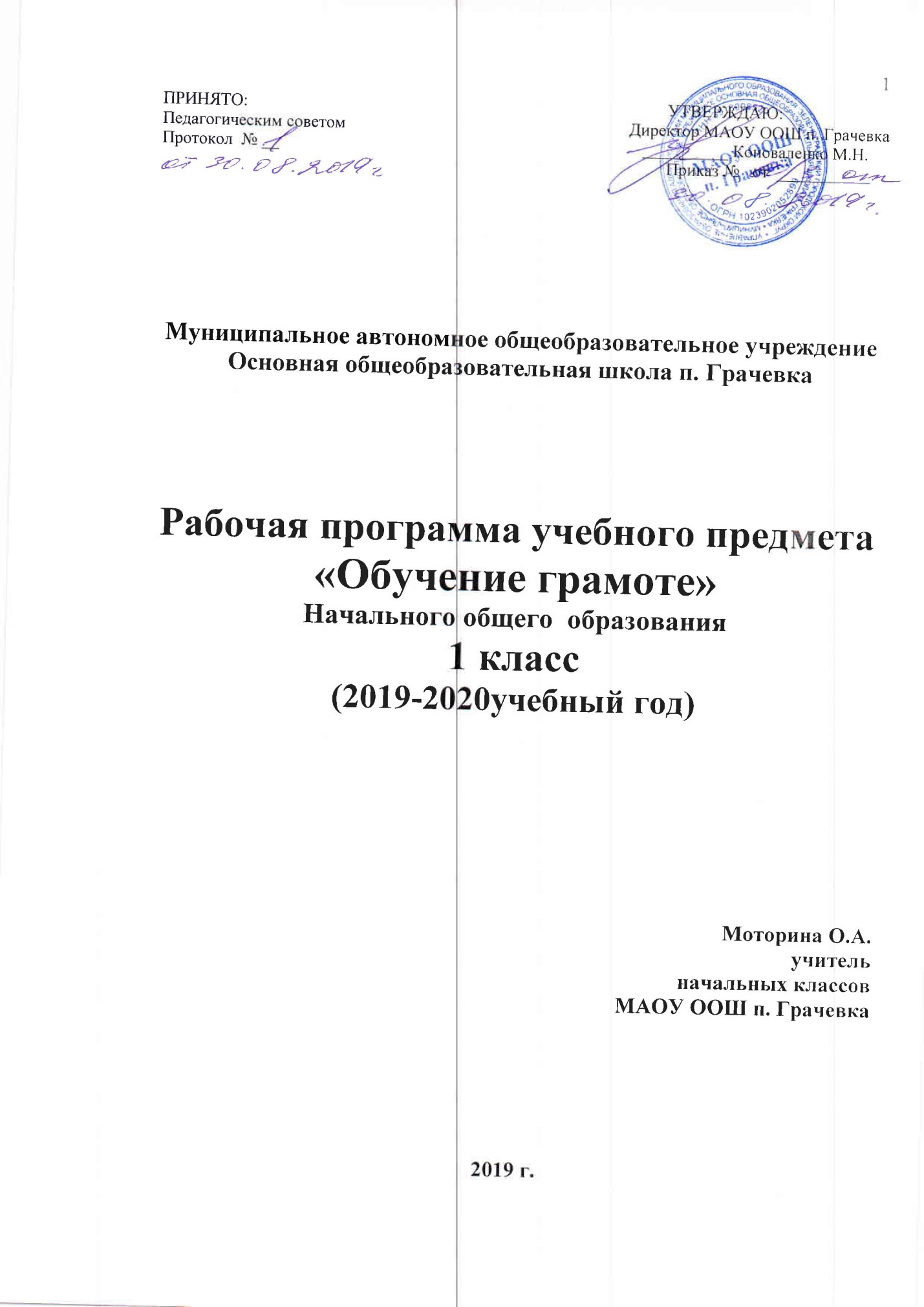 1. Пояснительная запискаРабочая программа по учебному предмету «Обучение грамоте» (1 класс) на 2018-2019 учебный год составлена на основе Федерального государственного образовательного стандарта начального общего образования: текст с изм. и доп. на 2011 г., М-во образования и науки Рос. Федерации. – М.: Просвещение, 2011, Примерных программ по учебным предметам. Начальная школа. В 2 ч. Ч.1. – М.: Просвещение, 2011 г., авторской программы «Русский язык». Предметная линия учебников системы «Школа России». 1-4 классы , Канакина В.П., Горецкий В. Г., Бойкина М.В., Дементьева М.Н., Стефаненко Н.А. – М.: Просвещение, 2011.Рабочая программа по русскому языку для 1 класса, составлена на основе следующих нормативно-правовых и инструктивно-методических документов:         1.Федеральный закон "Об образовании в Российской Федерации" от 29.12.2012 N 273-ФЗ (действующая редакция, 2016)         2. Федеральный закон № 309 "О внесении изменений в отдельные законодательные акты РФ в части изменения понятия и структуры государственного стандарта".         3. Приказа Министерства образования и науки Российской Федерации от 06.10.2009 г. №373 «Об утверждении федерального государственного образовательного стандарта начального общего образования».4. Приказ Министерства образования и науки РФ от 26.11.2010 N 1241 «О внесении изменений в федеральный государственный образовательный стандарт начального общего образования, утвержденный Приказом Министерства образования и науки Российской Федерации от 6 октября 2009 г. N 373».5. Приказ Министерства образования и науки Российской Федерации от 22.09.2011 г. N 2357 г. Москва «О внесении изменений в федеральный государственный образовательный стандарт начального общего образования, утверждённый приказом Министерства образования и науки Российской Федерации от 6 октября 2009 г. N 373».6. Приказ Министерства образования и науки России от 18.12.2012 N 1060 «О внесении изменений в федеральный государственный образовательный стандарт начального общего образования, утвержденный приказом Министерства образования и науки Российской федерации от 6 октября 2009 г. N 373».8. Приказ Министерства образования и науки РФ от 18.05.2015 г. N 507 «О внесении изменений в федеральный государственный образовательный стандарт начального общего образования, утвержденный приказом Министерства образования и науки Российской Федерации от 6 октября 2009 г. N 373».9. Приказ Министерства образования и науки Российской Федерации от 31.12.2015 г. №1576 «О внесении изменений в федеральный государственный образовательный стандарт начального общего образования».10. Приказ МО РФ от 31.03.2014 г. №253 «Об утверждении федерального перечня учебников, рекомендуемых к использованию при реализации имеющих государственную аккредитацию образовательных программ начального общего образования».11. Приказ МО РФ от 08.06.2015 г. №576 «О внесении изменений в федеральный перечень учебников, рекомендуемых к использованию при реализации имеющих государственную аккредитацию образовательных программ начального общего образования, утверждённый приказом Министерства образования и науки Российской Федерации от 31.03.2014 г. №253».12. Приказ МО РФ от 21.04.2016 № 459 «О внесении изменений в федеральный перечень учебников, рекомендуемых к использованию при реализации имеющих государственную аккредитацию образовательных программ начального общего, основного общего, среднего общего образования, утвержденный приказом Министерства образования и науки Российской Федерации от 31 марта 2014 г. N 253»13. Постановление Главного государственного санитарного врача Российской Федерации от 29 декабря 2010 г. N 189 г. Москва "Об утверждении СанПиН 2.4.2.2821-10 "Санитарно-эпидемиологические требования к условиям и организации обучения в общеобразовательных учреждениях".14.Концепция Федерального государственного образовательного стандарта для обучающихся с ограниченными возможностями здоровья15.Приказ Министерства образования и науки Российской Федерации от 19.12.2014 № 1599 «Об утверждении федерального государтвеннного образовательного стандарта образования обучающихся с умственной отсталостью (интеллектуальными нарушениями)»16.Приказ Министерства образования и науки Российской Федерации от 19.12.2014 № 1598 «Об утверждении федерального государственного образовательного стандарта начального общего образования обучающихся с ограниченными возможностями здоровья»17.Требования к условиям реализации основной образовательной программы на основе федеральных государственных образовательных стандартов начального общего образования для детей с ограниченными возможностями здоровья (проекты РПГУ им. А.И. Герцена):— для глухих детей— для слабослышащих и позднооглохших детей— для слепых детей— для слабовидящих детей— для детей с тяжелыми нарушениями речи— для детей с нарушением опорно-двигательного аппарата— для детей с задержкой психического развития— для умственно отсталых детей— для детей с расстройствами аутистического спектра18.Рекомендации по осуществлению государственного контроля качества образования детей с ограниченными возможностями здоровья (проект, разработанный в рамках государственного контракта от 07.08.2013 № 07.027.11.0015)19.Проекты адаптированных основных общеобразовательных программ в редакции от 30.03.201520.Письмо Минобрнауки России от 28.10.2014 г. №. № ВК-2270/07 «О сохранении системы специализированного коррекционного образования»21.Письмо Минобрнауки России от 10.02.2015 N ВК-268/07 «О совершенствовании деятельности центров психолого-педагогической, медицинской и социальной помощи» (вместе с «Рекомендациями Министерства образования и науки РФ органам государственной власти субъектов Российской Федерации в сфере образования по совершенствованию деятельности центров психолого-педагогической, медицинской и социальной помощи»)22.Правовое регулирование инклюзивного образования в Федеральном законе «Об образовании в РФ»23. Примерная программа по русскому языку 1-4 класс, автор Канакина В.П., Горецкий В. Г., Бойкина М.В., Дементьева М.Н., Стефаненко Н.А. – М.: Просвещение, 2011.24. Положение о структуре, порядке разработки и утверждения рабочих программ учебных предметов, дисциплин (модулей) МАОУ ООШ п. Грачевка.25. Учебный план МАОУ ООШ п. Грачевка для учащихся 1-4 классов, обучающихся по ФГОС   на 2019-2020 учебный год.Цели и задачи курсаЦель программы:заложить основы формирования функционально грамотной личности;обеспечить языковое и речевое развитие ребенка, помочь ему осознать себя носителем языка;создать условия для формирования первоначального навыка чтения как одного из важнейших видов речевой и мыслительной деятельности.Задачи:Задачи подготовительного периода:развитие фонематического слуха детей;развитие умения вычленять звуки из слова;формировать умение производить слогозвуковой и звуковой анализ слов;формировать умение сравнивать звуки в, похоже, звучащих словах.Введение понятий: слово; предложение; гласные; ударение; слог.обучать подбору разных слов для называния одного и того же предмета;обучать составлению схемы слова;обучать составлению предложения по картинкам;обучать изображению предложения в виде схемы.Подготовка к обучению письму: раскрашивание; рисование; штриховка в разных направлениях; обведение по контуру; написание элементов букв.Задачи букварного периода:введение и закрепление позиционного принципа чтения;обучение слогозвуковому и звукобуквенному анализу слова (орфографическая пропедевтика);анализ печатного и письменного образа буквы;упражнения в написании элементов букв, букв, соединений, слов и предложений;упражнения в списывании слов, предложений, текстов с печатного образцаобогатить словарь учащихся и развивать устные (слушание и говорение) и отчасти письменные (письмо) виды речиразвивать фонематический слухнаучить делить предложения на слова, слова на слоги, слоги на звуки, устанавливать порядок следования звуков в слове, связь между звукамиучить обозначать звуки буквами, составлять и читать слоги и слова, овладевать процессом сознательного, правильного и плавного слогового и частично целым словом чтения предложений и связных текстовобращаться к помощи звукобуквенных и слоговых схем, схематической записи предложений;совершенствовать речевой аппарат;вырабатывать отчётливое и достаточно громкое правильное произношение слов, слогов, звуков.Задачи послебукварного периода:развивать умение слушать, осмысленно и полно воспринимать речь окружающих;учить пересказывать прочитанное, рассказывать о своих наблюдениях за изменениями природы и характера труда людей в разное время года, о содержании детских книг, отдельных иллюстраций, репродукций картин;формировать сознательное, правильное, плавное слоговое чтение, с частичным переходом на чтение целыми словами, элементарными умениями и навыками работы с текстом и книгой;развивать связную речь, повышать культуру речевого общения;совершенствовать звуковую, произносительную речь детей, устранять недочёты произношения.2.Планируемые результатыЛичностные, метапредметные и предметные  результаты освоения курса по     обучению грамотеОбучение грамоте (чтение)Личностные результаты. Овладение начальными навыками адаптации в динамично изменяющимся и развивающем мире.Принятие и освоение  социальной роли обучающегося,  развитие мотивов учебной деятельности.Формирование установки на безопасный, здоровый образ жизни, мотивации к творческому труду и работе на результат.Метапредметные результаты.- Овладение навыками смыслового чтения текстов разных стилей и жанров в соответствии с целями и задачами.- Овладение логическими действиями сравнения,  анализа синтеза, обобщения классификации по родовидовым признакам.Предметные результаты.Овладение звуками и буквами русского языка, проговаривание их основных различий (буквы видим и пишем, а звуки слышим и произносим).Умение  вычленять отдельные звуки в словах, определять их последовательность, различать гласные и согласные звуки и буквы,  их обозначающие, правильно называть в слове и вне слова мягкие и твердые согласные звуки, знать способы их буквенного обозначения, определять место ударения в слове, выделять слово из предложения, устно составить 3-5 предложений на определенную тему.Обучение грамоте (письмо)Личностные результаты: овладевание начальными навыками адаптации к школе, школьному коллективу;формирование чувства гордости за свою Родину, ее историю, народ;воспитание художественно-эстетического вкуса, эстетических потребностей чувств на основе опыта слушания и заучивания     наизусть произведений художественной литературы;развитие этических чувств, доброты и эмоционально-нравственной отзывчивости, понимание и сопереживание чувствам других людей;развитие самостоятельности и личной ответственности за свои поступки на основе представлений о нравственных формах общения.Метапредметные результат:овладение навыками смыслового чтения текстов   в соответствии с целями и задачами коммуникации и составление текстов в устной и письменной формах;овладение логическими действиями сравнения, анализа, синтеза, обобщения, классификации, по родовым признакам, установление причинно-следственных связей, построение предложений;готовность слушать собеседника и вести диалог, признавать разные точки зрения и право каждого  иметь и излагать свое мнение и аргументировать свою точку зрения и оценку событий;умение договариваться о распределении ролей  в совместной деятельности,  осуществлять взаимный настрой в совместной деятельности, общей цели и путей ее достижения, осмысливать собственное поведение и поведение окружающих.Предметные результаты:знание и правильное написание всех букв русского алфавита, основное отличие звука и буквы;умение вычленять звуки из слова и правильно их произносить, различать гласные и согласные звуки и буквы, обозначение на письме и в назывании твердых и мягких согласных звуков;знание деления слов на слоги, выделение ударного слога, правила переноса слов, вычленять слова из предложения;правильное написание строчных и заглавных букв, соединения слов, списывание слов и предложений написанных печатным и рукописным шрифтом;грамотное письмо и списывание слов под диктовку предложений из 3-5 слов, правописание которых не расходится с произношением;употребление заглавной буквы в начале слова, точки в конце предложения, письмо заглавной буквы в именах и фамилиях людей, кличках животных, устное составление текстов из 3-5 предложений.Характеристика работы с учащимися по адаптированной основной общеобразовательной программе для обучающихся с задержкой психического развития	Учебный процесс по программам специального (коррекционного) образовательного учреждения  VII вида осуществляется на основе программ начального общего и основного общего образования при одновременном сохранении коррекционной направленности педагогического процесса, которая реализуется через допустимые изменения в структурировании содержания, специфические методы, приемы работы, дополнительные часы на коррекционные занятия. Для организации обучения учащихся в составе общеобразовательных классов по индивидуальным учебным планам используются базисные учебные планы для общеобразовательных учреждений Калининградской области, реализующих программы общего образования и основные образовательные программы начального общего образования с обязательным включением коррекционных технологий.Всё обучение в учащихся VII вида имеет коррекционно-развивающий характер. Индивидуально-групповые занятия дополняют эту коррекционно-развивающую работу, будучи направленными на преодоление некоторых специфических трудностей и недостатков, характерных для отдельных обучающихся. В случае появления таких учащихся в программу будут внесены изменения.3. Содержание рабочей программы по обучению грамоте 1 классОбучение грамоте и развитие речиПодготовительный период О речи (устной и письменной). Общее представление о языке.Предложение и слово. Членение речи на предложения, предложения на слова, слова на слоги с использованием графических схем.Слог, ударение. Деление слов на слоги; ударение в словах (выделение голосом, длительное и более сильное произнесение одного из слогов в слове), определение количества слогов в слове.Звуки и буквы. Представление о звуке, различение на слух и при произношении гласных и согласных (твердых и мягких, глухих и звонких) звуков: отсутствие или наличие преграды в полости рта, наличие или отсутствие голоса, слогообразующая роль гласных.Выделение в словах отдельных звуков (гласных и согласных), звуко-слоговой анализ слов (установление количества звуков в слове, их характера, последовательности), выделение ударных слогов, соотнесение слышимого и произносимого слова со схемой-моделью, отражающей его звуко-слоговую структуру.Самостоятельный подбор слов с заданным звуком, нахождение соответствий между произносимыми (а впоследствии и читаемыми) словами и предъявленными звуко-слоговыми схемами-моделями.Знакомство с буквами пяти гласных звуков А, О, И, Ы, У, узнавание букв по их характерным признакам (изолированно и в составе слова, в различных позициях), правильное соотнесение звуков и букв.Обучающиеся должны знать:отличия предложения от слова;признаки гласных звуков;общее представление о речи письменной и устной, предложении, слове, звуке и букве.Обучающиеся должны уметь:членить речь на предложения, предложения на слова, слова на слоги;различать на слух и при произношении гласные и согласные (твердые и мягкие, звонкие и глухие) звуки;выделять в словах отдельные звуки, ударные слоги;соотносить слышимое и произносимое слово со слого-звуковой схемой;подбирать слова с заданным звуком.Букварный (основной) периодОбучение чтениюСогласные и гласные звуки и буквы, ознакомление со способами обозначения твердости и мягкости согласных.Чтение слогов - «слияний» с ориентировкой на гласную букву, чтение слогов с изученными буквами.Составление из букв и слогов разрезной азбуки или печатание слов (после предварительного звуко-слогового анализа, а затем и без него), их чтение.Постепенное обучение осознанному, правильному и плавному слоговому чтению вслух отдельных слов, коротких предложений и небольших текстов, доступных детям по содержанию, на основе правильного и относительно быстрого узнавания букв, определения ориентиров в читаемом слове, места ударения в нем.Знакомство с правилами гигиены чтения.Умение читать отдельные слова орфографически, т. е. так, как они пишутся, и так, как они произносятся, т. е. орфоэпически.Обучение письмуВыработка правильной осанки, наклонного расположения тетради на парте и умения держать карандаш и ручку при письме и рисовании.Подготовительные упражнения для  развития  глазомера, кисти руки и мелких мышц пальцев: обводка и штриховка контуров, соединение линий и фигур, рисование и раскрашивание узоров и бордюров непрерывным движением руки. Знакомство с начертанием всех больших (заглавных)  и маленьких (строчных) букв, основными типами их соединений. Обозначение звуков соответствующими буквами рукописного шрифта. Выработка связного и ритмичного написания букв и их соединений в словах, правильное расположение букв и слов на строке. Запись слов и предложений после их предварительного  звуко-слогового  анализа.   Списывание слов и предложений с образцов (сначала с рукописного, а затем с печатного текста). Проверка написанного при помощи сличения с текстом-образцом и послогового орфографического чтения написанных слов.Письмо под диктовку слов, написание которых не расходится с произношением, и предложений.Правильное оформление написанных предложений (большая буква в начале предложения, точка, восклицательный или вопросительный знак в конце). Выработка умения писать большую букву в именах людей и кличках животных. Привлечение внимания детей к словам, написание которых расходится с произношением (безударные гласные, сочетания ЖИ – ШИ, ЧА – ЩА, ЧУ – ЩУ).Знакомство с правилами гигиены письма.Развитие устной речиЗвуковая культура речи. Развитие у детей внимания к звуковой стороне слышимой речи (своей и чужой), слуховой памяти и речевого аппарата. Совершенствование общих речевых навыков; обучение неторопливому темпу и ритму речи, правильному речевому дыханию, умеренной громкости и правильному интонированию.Совершенствование произношения слов, особенно сложных по звукослоговой структуре, в соответствии с нормами орфоэпии, с соблюдением ударения. Правильное произнесение всех звуков родного языка, особенно различение их на слух, верное употребление сходных звуков, наиболее часто смешиваемых  детьми: [Л] – [Р], [С] – [З], [Щ] – [Ж], [П] – [Б], [С] – [Ш] и т. д. (изолированное произнесение в словах, фразах и скороговорках).Исправление недостатков произнесения некоторых звуков, обусловленных отклонениями в речевом развитии детей.Работа над словом. Уточнение, обогащение и активизация словаря детей. Правильное употребление слов — названий предметов, признаков, действий и объяснение их значения. Объединение и различие по существенным признакам предметов, правильное употребление видовых и родовых слов-названий. Проведение логических упражнений. Умение быстро находить нужное слово, наиболее точно выражающее мысль, приводя его в грамматически верное сочетание с другими словами. Воспитание чуткости к смысловым оттенкам слов, различие и понимание простейших случаев многозначности слов, омонимии, подбор синонимов и антонимов (без использования терминов). Обучение пониманию образных выражений в художественном тексте.Выработка умений пользоваться словом в правильной грамматической форме, борьба с засорением речи нелитературными словами (диалектизмами, просторечиями).Работа над предложением и связной устной речью. Совершенствование речевых умений, полученных детьми до школы. Обдумывание предстоящего ответа на вопросы учителя, точное его формулирование, использование в ответе предложений различного типа.Пересказ знакомой сказки или небольшого рассказа без пропусков, повторений и перестановок частей текста (по вопросам учителя).Составление по картинке или серии картинок текста, определенного количества предложений, объединенных общей темой, или небольшого рассказа с соблюдением логики развития сюжета.Ответы  на  вопросы  по  прочитанным  предложениям  и текстам.Рисование с помощью учителя словесной картинки с использованием нескольких прочитанных слов, предложений, объединенных ситуативно. Дополнение сюжета, самостоятельное придумывание событий, предшествующих изображенным или последующих.Составление рассказов о простых случаях из собственной жизни по аналогии с прочитанным или по сюжету, предложенному учителем.Развернутое объяснение загадок, заучивание наизусть стихотворений, потешек, песенок, считалок и воспроизведение иx с соблюдением интонации, диктуемой содержанием.Развитие грамматически правильной речи детей, ее точности, полноты, эмоциональности, последовательности и содержательности при изложении собственных рассказов и при пересказе текста.Воспитание внимательного, доброжелательного отношения к ответам и рассказам других детей.Обучающиеся должны знать:согласные и гласные звуки и буквы;способы обозначения твердости и мягкости согласных.Обучающиеся должны уметь:читать слоги-слияния с ориентировкой на гласную букву;осознанно, плавно и правильно читать по слогам.Внутрипредметный модуль по обучению грамоте «Секреты русского алфавита»1класс 32 часаОбучение грамоте -  составная  часть  непрерывного  авторского  курса  русского  языка  и  развития  речи  для  дошкольников,  начальной  и  основной  школы.  Это  означает,  что  в  курсе  обучения  грамоте  выделяются  определённые  направления  (линии)  развития  детей  в  рамках  предмета  «Русский  язык»,  которые  реализуются  на  доступном  для  детей  уровне:-  овладение  грамотой  (чтением,  письмом  как  видами  речевой  деятельности);  развитие  умений  слушания  и  говорения;-   расширение  активного,  пассивного  и  потенциального  словаря  детей;  овладение  грамматическим  строем  речи;- овладение  орфографией  и  пунктуацией;  развитие  орфографической  и  пунктуационной  зоркости;-   овладение  навыками  и  умениями  понимания  и  анализа  текстов  разных  видов;-   приобретение  и  систематизация  знаний  о  русском  языке;-   раскрытие  для  детей  красоты  и  богатства  русского  языка,  его  связи  с  русской  культурой;  воспитание  средствами  русского  языка;-    формирование  у  детей  чувства  языка.     Цель  курса  обучения  грамоте  состоит  в  том,  чтобы  заложить  основы  формирования  функциональной  грамотной  личности,  обеспечить  языковое  и  речевое  развитие  ребёнка,  помочь  ему  осознать  себя  носителем  языка.     Достижение  цели  и  реализация  основных  линий  курса  осуществляется  в  рамках  сквозных  тем  «Слово»,  «Предложение»,  «Текст».     Слово  рассматривается  с  четырёх  точек  зрения:звуковой  состав  и  обозначение  звуков  буквами;состав  слова (корень,  приставка,  суффикс);образование  слов  (образование  имён  существительных  с  помощью  суффиксов,  глаголов  -  с  помощью  приставок);грамматическое  значение  (на  какой  вопрос  отвечает  слово);лексическое  значение  (что  обозначает  слово,  с  какими  словами  сочетается  в  речи;  слова,  близкие  по  смыслу).     Знакомясь  с  предложением,  дети  усваивают:признаки  предложения  (предложение  состоит  из  слов,  выражает  законченную  мысль,  слова  в  предложение  связаны  по  смыслу);  учатся  произносить  и  читать  предложения  с  разной  интонацией;  правильно  орфографически  и  пунктуационно  оформлять  предложения  на  письме  (писать  первое  слово  с  прописной  буквы,  делать  пробелы  между  словами,  ставить  в  конце  предложения  точку,  восклицательный,  вопросительный  знак  или  многоточие);  конструировать  предложения  из  слов,  рисовать  схему  предложения.     В  курсе  обучения  грамоте  даётся  понятие  о  тексте  (текст  состоит  из  предложений,  предложения  в  тексте  связаны  по  смыслу;  у  текста  есть  заглавие;  по  заглавию  можно  определить,  о  чём  говориться  в  тексте).  Дети  учатся  отличать  текст  от  набора  предложений,  вдумываться  в смысл  заглавия,  соотносить  заглавие  с  содержанием  и  главной  мыслью  текста,  самостоятельно  озаглавить  текст  и  его  части.     При  работе  с  текстами  «Букваря»  и  прописей  параллельно  с  развитием  техники  чтения  начинается  формирование  у  детей  типа  правильной  читательской  деятельности  -  умения  целенаправленно  осмысливать  текст  до  начала  чтения,  во  время  чтения  и  после  чтения.Основные направления работы в рамках модуля.Обучение грамоте.  1 класс 1.      Развитие и совершенствование всех видов деятельности: чтения, письма, слушания, говорения.Формирование элементарной лингвистической компетенции.Развитие личности ребёнка средствами предмета «Русский язык».Развитие у детей патриотического чувства по отношению к русскому языку.Формирование у детей чувства языка.Сообщение необходимых знаний и формирование учебно-языковых, речевых, правописных умений и навыков, необходимых для того что бы правильно, точно и выразительно говорить, читать, писать, слушать на родном языке.Примерное тематическое планирование учебного материала в рамках модуля.Обучение грамоте. 1 класс. «Слово, как единица речи».IV.Тематическое планирование с указанием количества часов, отводимых на освоение каждой темы.№    Число                            Тема  урокаКоличество часов1Слова-названия. Введение понятия слова.12Знакомство с предложением.13Составление предложений.14Предложение. Текст15Составление текста с опорой на рисунки16Лексическое значение слова17Слова однозначные и многозначные18Связь слов в предложении19Составление рассказа по картинкам с диалогом действующих лиц110Обучение анализу элементов111Сравнение и анализ элементов112Письмо сдвоенных элементов113Деление слов на слоги114Словесное ударение115Работа со слоговой таблицей116Работа со словарными словами117Понятие о словах в единственном и множественном числе118Знакомство со значением числа119Написание предложений120Работа со словами с удвоенной согласной121Выявление закономерности в словах122Однокоренные слова123Составление слов по слогам124Продолжение рассказа125Признаки текста126Лексическое значение слова127Сочетание ши в словах128Логические упражнения в составлении слов129Нахождение суффиксов –инк, ушк130Фразеологизмы, и их значение131Однокоренные слова, формы одного и того же слова132Слова-междометия1№/№темаКол.час.1Добукварный период31 ч2Букварный период 127ч3Наши достижения3чИтого161 ч